Pracovný list vypracujte a pošlite mi to z vašej bezkriedy do mojej pošty (v rámci príloh). Budem to kontrolovať!!! Kto nevie login a heslo do bezkriedy.sk, nech mi zavolá.tr. uč. PopikováWorklist                                    Lesson 6 – Clothes1. Pomenuj časti oblečenia.a                             b                    c                d                 e               f                    g                   h              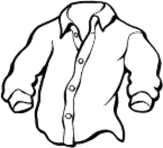 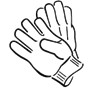 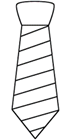 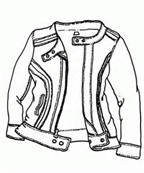 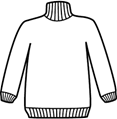 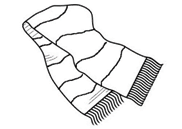 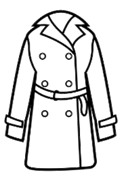 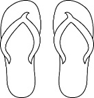 i                         j                  k                   l                m                n                 o                    p               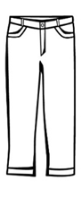 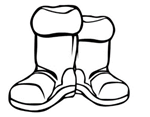 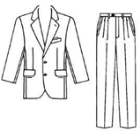 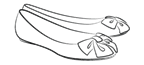 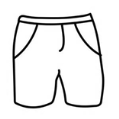 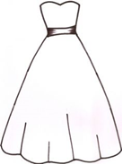 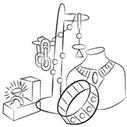 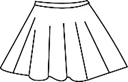 a -  ___________________           f -  ___________________    k - ___________________b -  ___________________           g -  ___________________    l - ___________________c -  ___________________           h    -  __________________   m - __________________   d -  ___________________           i -  ____________________   n - ___________________           e -  ___________________           j - _____________________  o - ___________________                                                                                                        p - ___________________2. Priraď anglické a slovenské slovíčko. Napíš správne písmeno.a) T-shirt			       hat _____                    b) belt   			       tričko _____c) swimsuit                                    pyjamas _____d) jacket                                        plavky _____e) klobúk                                       shoes _____f) topánky                                      socks _____g) pyžamo                                      opasok _____h) ponožky                                     bunda, sako _____   3. Prelož slovné spojenia.žlté nohavice				____________________čierny sveter				____________________červená sukňa				____________________hnedé tenisky/botasky		____________________modré rifle				____________________4. Napíš časti oblečenia, ktoré ľudia zvyčajne nosia v danom období. Použi slová: jeans, shorts, skirt, sweater, boots, dress, coat, sandals, gloves, T-shirts, winter hat, cap, scarf, shoes and trainersa) v lete: __________________________________________________________________b) v zime: _________________________________________________________________5. Odpovedz na otázky o sebe. V odpovedi môžeš použiť slová: boots, a cap, a coat, a dress, a jacket, jeans, a jumper, a shirt, shoes, shorts, a skirt, a sweatshirt, a tie, trainers, trousersWhat do you wear at school?I wear ...................................................................................................................................................................................................................................................................................................What are you wearing now?I ´m wearing ........................................................................................................................................................................................................................................................................................6. Utvor frázu, ktorú používaš pri rozhovore v obchode. K 1. polovici frázy priraď    jej koniec.1. How much                                     help you? _____2. I ´ll                                                 are the trousers, please? _____3. Can I                                              you are. _____4. Do you have                                   take it. _____5. Here                                                any dresses, please? _____6. Anything                                         £12.40. _____7. I would like                                     wearing? _____8. No,                                                   to buy a blouse. _____9. What are you                                    else? _____10. It´s                                                  thank you. _____7. Doplň dialógy v obchode podľa vzoru.vzor:    Customer    How much is this shirt?    Assistant     It´s £19.99.     Customer    How much are these jeans?     Assistant     They ´re £15.50.1. Customer     How much .............................. trainers?    Assistant     ....................... £50.2. Customer     How much ................................ cap?    Assistant     .......................... £11.49.3. Customer     How much .............................. boots?    Assistant      ........................... £59.95.4. Customer     How much ................................ tie?    Assistant      ............................. £14.00.5. Customer     How much ................................. jumper?    Assistant      .............................. £24.99.